Совещание инициативной группы с представителями администрации Анучинского МО и проектной организации  по установке детской площадки в с. Чернышевка 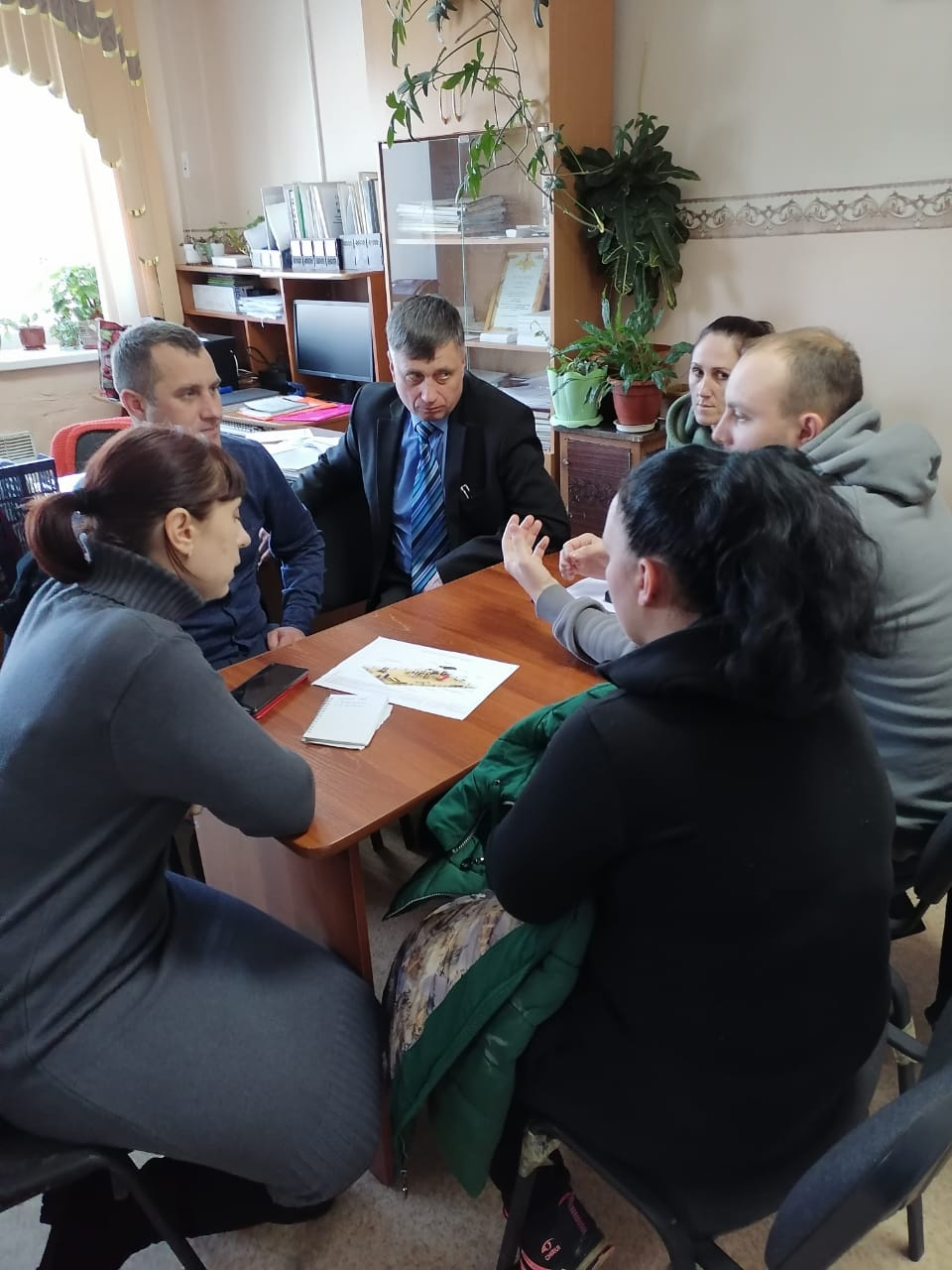 